Ежегодная общественная премия «Регионы – устойчивое развитие»Конкурс инвестиционных проектов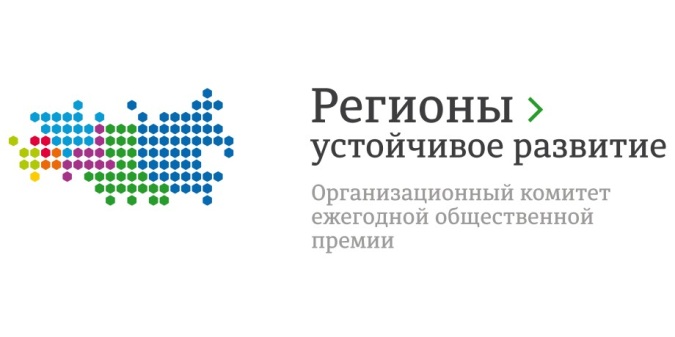 В Удмуртии дан старт весеннему отбору инвестиционных проектов в рамках Конкурса «Регионы – устойчивое развитие»Конкурс «Ежегодная общественная премия «Регионы – устойчивое развитие» организован и проводится банками-партнерами в целях обеспечения льготного финансирования инвестиционных проектов с господдержкой/госучастием на базе специально созданного банковского продукта.Правительством Российской Федерации принят ряд программ государственной поддержки для предприятий МСП, производственных компаний крупного бизнеса и системообразующих.  Данные программы требует для предприятий разъяснения бизнес - сообществу  по механизмам поддержки и механизмам их получения, а также программ льготного кредитования. В связи с этим Оргкомитет Конкурса «Регионы – устойчивое развитие» (www.infra-konkurs.ru) ведет работу по рассмотрению заявок на льготное кредитование предприятий.Три простых шага оформить кредит с государственной поддержкой:заполнить заявкунаправить документы по Инициатору проекта и инвестиционному проектуплотное взаимодействие с сотрудниками ОргкомитетаРабота данной программы направлена на все отрасли промышленности.Работа ведется по проектам следующих типов и категорий:Новое строительствоМодернизацияРеконструкция Перепрофилирование предприятияПополнение оборотных средствИсполнение контрактовЛокализация производства;Приобретение производств / предприятий. Направленность проектов:Агропромышленный комплексПромышленные предприятия Предприятия ЖКХСоциальные объекты Объекты инфраструктурыОбъекты туризмаТребования к проектам и инициаторам проектов:Бюджет проекта: от 10 млн. рублей;Доля обеспеченности проекта залогом: не менее 25% от суммы кредита; Доля собственных средств: не менее 20% от суммы проекта; Срок кредитования проектов: от 3 - 15 летСтоимость средств: в зависимости от программы поддержки (от 3-9,5%/ годовых) Финансовые каникулы на долг: на период строительства и монтажа оборудования (не более 2 лет)Финансовые каникулы по уплате процентов: до 9 месяцев.Для упрощения работы по реализации бизнес – инициатив разработаны «типовые» проекты, что позволят сократить сроки рассмотрения, а также пакет предоставляемых документов (https://infra-konkurs.ru/methodical-recomendations/download/4 ).Заявки принимает к рассмотрению Оргкомитет конкурса «Регионы – устойчивое развитие» на электронную почту: info@infra-konkurs.ru на постоянной основе. Результатом рассмотрения заявок является получение кредитных средств по  специальной льготной программе кредитования, а также получение средств государственной поддержки. Контактное лицо со стороны Организационного комитета Конкурса – Биткова Юлия Владимировна, конт. тел. 8 (926) 631–74–71, 8 (800) 775–10–73,       e-mail: bitkova@infra-konkurs.ru. Информацию направлять на эл. почту: info@infra-konkurs.ru. 